Der Weg des Urans (ohne Wiederaufarbeitung)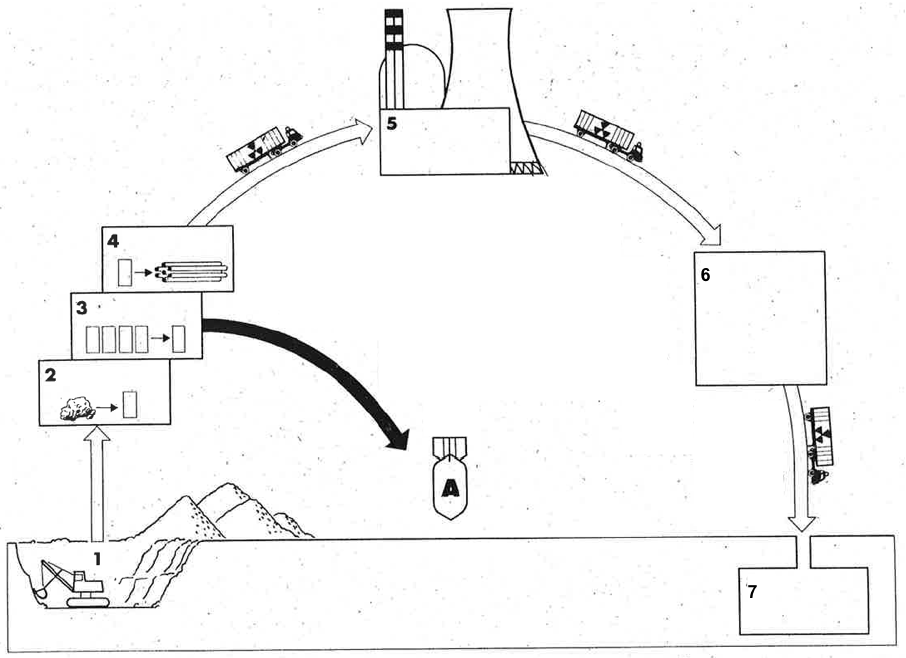 010203040506070AQuelle: WWF/SES